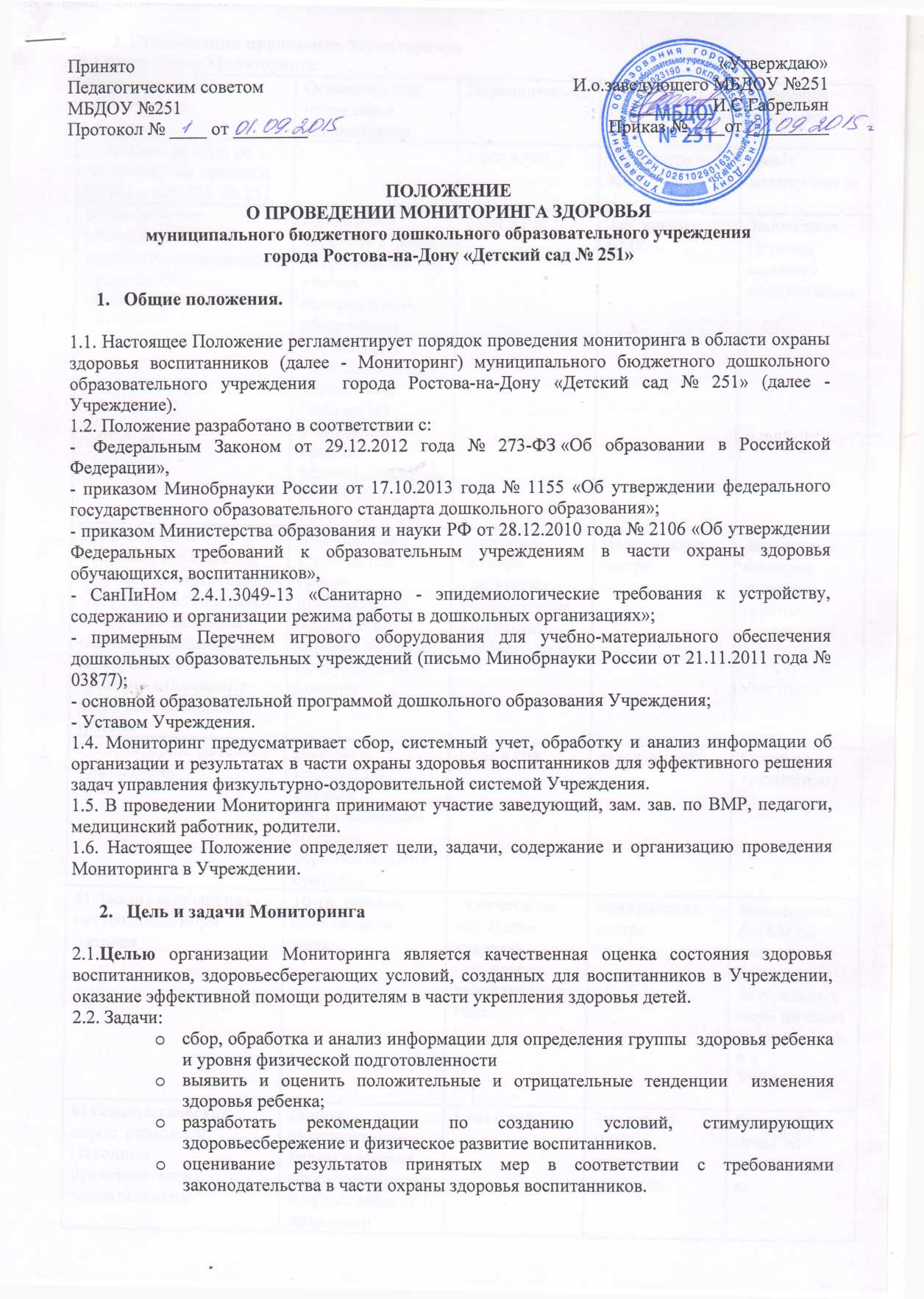 3. Организация проведения Мониторинга3.1.Содержание Мониторинга.3.2. При проведении Мониторинга используются следующие методы:анализ (показателей здоровья, травматизма, питания воспитанников, образовательной деятельности педагогов по направлению ОО «Физическое развитие»;анкетирование родителей (законных представителей)беседы (с воспитателями, воспитанниками, родителями (законными представителями) воспитанников;наблюдение (за деятельностью воспитателей, воспитанников в ходе образовательного процесса)изучение условий (предметно-развивающей среды групп, прогулочной площадки)3.3. Требования к информации, собираемой в ходе Мониторинга:полнота;конкретность;объективность;своевременность.Проведение анализа результатов Мониторинга 4.1. Итоги Мониторинга подводятся на педагогическом совете по итогам учебного года. В ходе подведения итогов Мониторинга вырабатываются и определяются проблемы, пути их решения, уточняются приоритетные задачи для реализации отдельных мероприятий в новом учебном году.4.2. По результатам Мониторинга заведующий издает приказ, в котором указываются результаты Мониторинга, управленческое решение по итогам Мониторинга, указываются сроки устранения недостатков, поощрении работников по результатам Мониторинга, назначаются ответственные лица по исполнению решения.4.3. Итоговой формой отчета является аналитическая справка заведующего об эффективности проведенной Учреждением работы в части охраны здоровья воспитанников, которая доводится до сведения родителей (законных представителей) воспитанников на родительских собраниях.Направления мониторингаОснование для проведения исследованияПериодичностьОтветственныеИтоговый документ1) Анализ  работы по профилактике гриппа и ОРВИ в МБДОУ № 2511 раз в годМедсестра и врачОтчёт медперсонала2) Мониторинг обследования предметно-развивающей среды по ОО «Физическое развитие»Примерный перечень игрового оборудования для учебно-материального обеспечения дошкольных образовательных учреждений (письмо «О реализации приказа МинобрнаукиРоссии» от 20 июля 2011 г. № 2151) 1 раз в годЗам зав по ВМР Заполнение Перечня игрового оборудования3) Мониторинг  динамики показателей здоровья воспитанников-Дифференциация детей по группам здоровья-Динамика показателей  заболеваемости- Анализ заболеваний детей диспансерной группыМедицинские карты детей, табели посещаемости, медицинские справки по дням, пропущенным по болезни- сентябрь-октябрь- по итогам учебного года- по итогам учебного годамедицинская сестраЗаполнение паспорта здоровья группы4) Мониторинг детского травматизма Данные о несчастных случаях с воспитанниками во время образовательного процесса1 раз в годзаведующийОтчет по травматизму5) Анализ выполнения натуральных норм питания10-ти дневное, однодневное меню- ежемесячно-по итогам квартала- по итогам календарного годамедицинскаясестраЗаполнение формы по анализу выполнения натуральных норм питания воспитанников в Учреждении6) Социологический опрос  родителей (законных представителей) воспитанниковДанные анкетирования с целью изучения сформированности представлений о здоровье и здоровом образе жизни в семье1 раз в годЗам зав по ВМР, педагоги,родителиСводный отчет по анкетированию7) Углубленные медицинские осмотры детейПо плану работы поликлиники № 5заведующий,медицинская сестрапедагоги группСводный отчет по итогам медосмотра